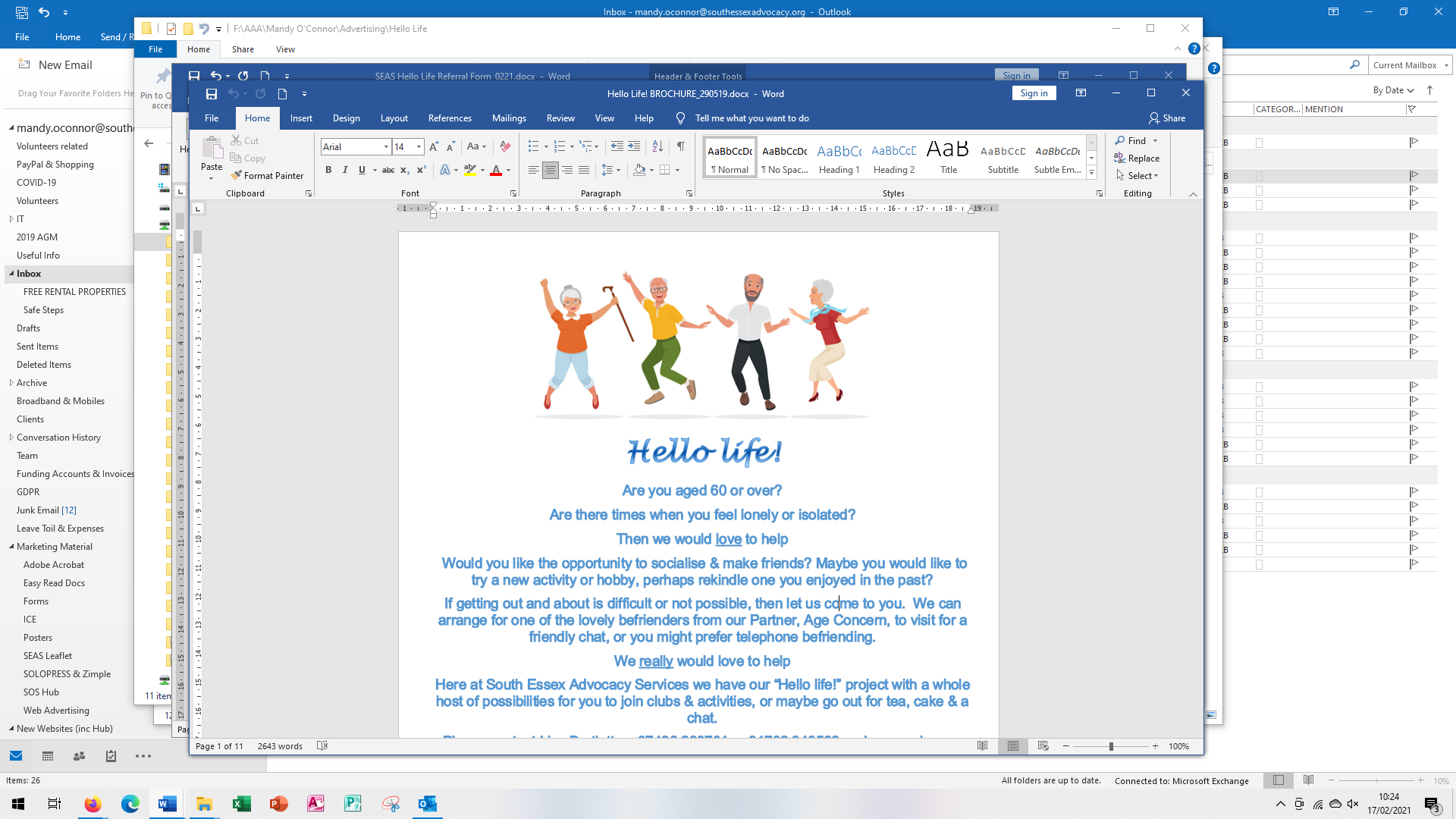 Hello life! Referral FormPlease complete as many of the boxes as possible to ensure there are no delays to the referralPlease Note: unfortunately we are unable to assist any persons who lack mental capacity/and or physical ability to access activities independently. Any persons with care needs will need their carer in attendance.Please email the completed form to:	advocacy@southessexadvocacy.orgOr post to:				Southend Advocacy Hub					Unit 2, 225-235 West Road					Westcliff-on-Sea					Essex SS0 9DEFor office use onlyI.D.Date of referralClient informationClient informationClient informationClient informationClient informationClient informationClient informationClient informationClient informationClient informationClient informationClient informationVerbal consent receivedYESNOData Protection Statement read and understoodData Protection Statement read and understoodData Protection Statement read and understoodYESNOTitle (Mr, Mrs, Ms, etc.)Title (Mr, Mrs, Ms, etc.)Title (Mr, Mrs, Ms, etc.)GenderFirst NameFirst NameFirst NameSurnameSurnameSurnameDate of birthDate of birthDate of birthHome address  Home address  Home address  Post CodePost CodePost CodeTelephone numberTelephone numberTelephone numberMobile Number Mobile Number Mobile Number EmailEmailEmailNational Insurance NumberNational Insurance NumberNational Insurance NumberNational Insurance NumberNational Insurance NumberNational Insurance NumberNHS NumberNHS NumberNHS NumberNHS NumberNHS NumberNHS NumberLocal Authority NumberLocal Authority NumberLocal Authority NumberLocal Authority NumberLocal Authority NumberLocal Authority NumberNOK / Emergency contact nameNOK / Emergency contact nameNOK / Emergency contact nameNOK / Emergency contact nameNOK / Emergency contact nameNOK / Emergency contact nameNOK / Emergency contact relationshipNOK / Emergency contact relationshipNOK / Emergency contact relationshipNOK / Emergency contact relationshipNOK / Emergency contact relationshipNOK / Emergency contact relationshipNOK / Emergency telephone number    NOK / Emergency telephone number    NOK / Emergency telephone number    NOK / Emergency telephone number    NOK / Emergency telephone number    NOK / Emergency telephone number    Preferred method of contactPreferred method of contactPreferred method of contactPreferred method of contactTelephoneMobileTextEmailPostAnyDescribe the current circumstances and what support is needed from the Hello life! serviceMobility – Please adviseHas capacity been assessed? YES/NO If yes, what is the outcome?Additional information – e.g. social worker involvement, housing info, mental health or medication conditions, info for lone workers, etc.Doctor’s Name and AddressReferrer’s detailsReferrer’s detailsReferrer’s detailsReferrer’s detailsFirst nameSurnameOrganisationJob TitleTelephoneMobileEmailSignature of referrerMonitoring InformationMonitoring InformationEthnicitySexual OrientationReligion